Pictograms ExtensionA pictogram showing the money raised for Race for Life by year 7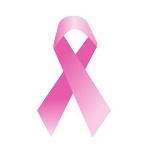 1)	Which class raised the most money? ______2)	Which class raised the least money? ______3)	How much more money did 7E raise than 7B? £______4)	Mrs Dexter added another £10 to 7C’s money. Draw on the pictogram to show this added money. 5)	How much money was raised altogether? £______6)	Mr Kuffour was feeling very generous and decided to double each class’s money. How much did each class raise after Mr Kuffour’s generous gift? 7A: £______			7B: £______			7C: £______7D: £______			7E: £______7A7B7C7D7E